公众气象服务需求调研问卷第1题   您的性别：      [单选题]第2题   您的年龄：      [单选题]第3题   您的常驻地点是：      [单选题]第4题   您从事的工作在（ ）进行：      [单选题]第5题   您是否需要气象服务产品，如果需要，主要是基于：      [单选题]第6题   您最看重哪类气象信息：      [多选题]第7题   您主要从哪些渠道获取气象信息：      [多选题]第8题   您更喜欢哪种表现形式的气象产品：      [多选题]第9题   您是否介意气象信息发布渠道的权威性？      [单选题]第10题   您是否愿意接受推送的天气附加产品？如旅游目的地天气信息、周围避暑胜地等旅游气象产品推介。      [单选题]第11题   您经常利用天气预报去计划下列哪类活动？      [多选题]第12题   您是否愿意将当前的天气信息分享给他人？      [单选题]第13题   对于气象部门提供的天气预报，您觉得在哪一方面最需要提高、改进？      [多选题]第14题   您对改版后的湖北省气象局网站有何建议？      [填空题]填空题数据请通过下载详细数据获取选项小计比例男6118.89%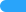 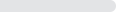 女26281.11%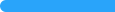 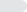 本题有效填写人次323选项小计比例18岁以下4012.38%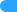 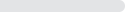 18-30岁20764.09%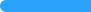 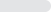 30-50岁6921.36%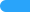 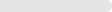 50-60岁51.55%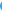 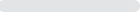 60岁以上20.62%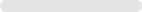 本题有效填写人次323选项小计比例乡镇5216.1%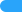 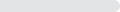 城市27183.9%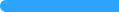 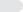 本题有效填写人次323选项小计比例室内29992.57%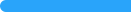 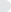 户外247.43%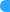 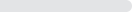 本题有效填写人次323选项小计比例日常生活31296.59%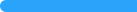 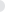 单位生产113.41%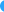 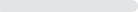 本题有效填写人次323选项小计比例预警信息24074.3%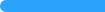 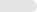 短期预报（3天内预报）27886.07%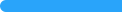 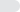 中期预报（4-10天预报）14143.65%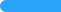 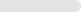 长期预测类7121.98%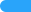 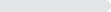 气象科普信息16250.15%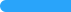 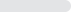 本题有效填写人次323选项小计比例报纸、广播、电视8726.93%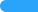 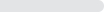 互联网（官方网站）15447.68%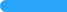 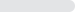 手机短信、121声讯电话7824.15%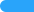 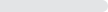 手机APP22068.11%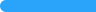 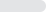 微信、微博23271.83%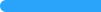 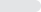 本题有效填写人次323选项小计比例文字类18757.89%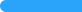 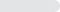 表格类11435.29%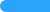 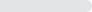 图形类26582.04%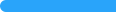 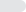 视频类10532.51%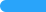 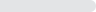 本题有效填写人次323选项小计比例介意26080.5%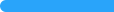 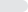 不介意6319.5%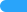 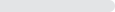 本题有效填写人次323选项小计比例愿意23171.52%不愿意9228.48%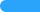 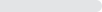 本题有效填写人次323选项小计比例家人日常活动24776.47%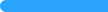 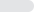 出行计划27685.45%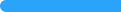 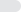 旅游计划21466.25%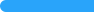 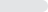 运动计划11234.67%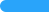 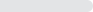 工作计划或商业计划11134.37%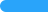 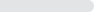 本题有效填写人次323选项小计比例随时随地上传微信、微博134.02%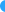 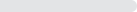 高温、台风等特殊天气要告诉大家19359.75%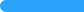 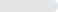 看心情6319.5%自己知道就好3510.84%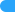 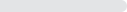 无所谓195.88%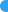 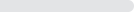 本题有效填写人次323选项小计比例发布途径和渠道要多些11736.22%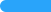 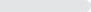 专业术语表达要通俗易懂17654.49%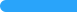 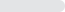 预报准确率要提高24676.16%预报内容要更丰富多彩14845.82%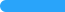 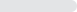 预报时效更长些10231.58%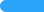 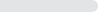 其他134.02%本题有效填写人次323